АДМИНИСТРАЦИЯ ГОРОДА ИШИМАПОСТАНОВЛЕНИЕ27 мая 2019 г.                                                                                              № 653	В соответствии с Федеральным законом от 27.07.2010 № 210-ФЗ «Об организации предоставления государственных и муниципальных услуг»:Внести в постановление администрации города Ишима от 20.03.2018    № 171 «Об утверждении перечня муниципальных услуг и переданных государственных услуг, предоставляемых в многофункциональном центре предоставления государственных и муниципальных услуг в городе Ишим» (в ред. постановлений администрации города Ишима от 16.04.2018 № 294, от 17.12.2018 № 1697) следующие изменения:Приложение № 1 к постановлению дополнить пунктом следующего содержания:Приложение № 2 к постановлению дополнить пунктом следующего содержания: Опубликовать настоящее постановление в сетевом издании «Официальные документы города Ишима» и разместить на официальном сайте муниципального образования городской округ город Ишим.Контроль за исполнением настоящего решения возложить на руководителя аппарата Главы города.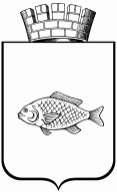 О внесении изменений в постановление администрации города Ишима от 20.03.2018 № 171  «Об утверждении перечня муниципальных услуг и переданных государственных услуг, предоставляемых в многофункциональном центре предоставления государственных и муниципальных услуг в городе Ишиме» (в ред. постановлений администрации города Ишима от 16.04.2018 № 294, от 17.12.2018 № 1697)22.Исполнение запросов граждан и организаций по документам архивных фондов22.Исполнение запросов граждан и организаций по документам архивных фондовГлава городаФ.Б. Шишкин